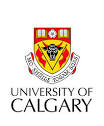 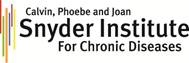 BEVERLEY PHILLIPS POSTDOCTORAL FELLOWSHIP APPLICATIONTHE APPLICATION SHOULD BE SUBMITTED BY E-MAIL TO THE SNYDER SCHOLARSHIP PROGRAM DIRECTOR  (snydered@ucalgary.ca) NO LATER THAN 4:00 p.m. ON MONDAY 2nd NOVEMBER 2020 AS INDICATED IN THE AWARD TERMS OF REFERENCE.  THE APPLICATION AND ALL RELEVANT SUPPORTING DOCUMENTS MUST BE SUBMITTED AS A SINGLE PDF FILE.As a public body, the Snyder Institute of Chronic Diseases is regulated by the Freedom of Information and Protection of Privacy Act (FOIPP) of Alberta. As such, the information on this Personal Data page will be for internal use ONLY.SECTION 1:  PERSONAL DATASECTION 2:  SIGNATURE If you have already contacted or been accepted by a supervisor in the Snyder Institute, please complete the signature section. The undersigned agree to, and accept, the general conditions governing any award made pursuant to the sponsorship of this application as set out in the Scholarship Guidelines, available at https://snyder.ucalgary.ca/education/scholarships-fellowships		APPLICANT’S NAME:       POSTDOCTORAL FELLOWSHIP APPICATION FORMAPPLICANT’S NAMELOCATION OF PROPOSED RESEARCH TRAININGPROJECT TITLEPROGRAMOTHER INFORMATIONAPPLICANT’S NAME:       B - ACADEMIC RECORDCANDIDATE’S CURRENT AND COMPLETED UNIVERSITY PROGRAMSUNIVERSITY ACADEMIC ACHIEVEMENTS (Prizes, Honors, Awards) (Use additional pages if necessary.)ACADEMIC INTERRUPTION (Do not exceed space allocated here.)Include relevant academic interruptions in your career progress, please provide an explanation indicating the period and reasons for the interruption (e.g.,  parental leave, bereavement leave, sabbatical, work experience). Describe how these interruptions have affected your career plan.\	APPLICANT’S NAME:       C - RESEARCH EXPERIENCERELEVANT RESEARCH AND WORK EXPERIENCE CANDIDATE PUBLICATIONS – Append a list of your scientific publications to this page. Please include paper and abstracts under separate headings or on separate pages. Only list papers/abstracts that have been published or accepted for publication:APPLICANT’S ACCOMPLISHMENTS - Append an outline to this page of your relevant academic, leadership, work and/or research accomplishments and/or experiences that you have accomplished to date. Contributions described in this section may include academic, non-academic and research achievements (please see instructions). Provide background information on major scholarships or awards and their significance. Publications are to be listed on a separate page (please see instructions). Do not exceed one typed page.D - LETTERS OF REFERENCE/SUPPORTLETTERS OF REFERENCELetters of reference should highlight the candidate’s strengths as they relate to suitability/experience in research (e.g. originality, technical ability, demonstrated skills, judgment, critical skills, etc.)Three letters of reference should be submitted by e-mail directly to snydered@ucalgary.ca by the stipulated deadline date.	APPLICANT’S NAME:       F - PROPOSED RESEARCH PROJECTIn the space provided below, provide a summary of the research project to be undertaken. (Do not exceed space provided below)Name: Surname, First Name, Middle Initials(s)Name: Surname, First Name, Middle Initials(s)Name: Surname, First Name, Middle Initials(s)Name: Surname, First Name, Middle Initials(s)Name: Surname, First Name, Middle Initials(s)Name: Surname, First Name, Middle Initials(s)Name: Surname, First Name, Middle Initials(s)Name: Surname, First Name, Middle Initials(s)Birthdate:Birthdate:Birthdate:Sex:Sex:Sex:Sex:Sex:YearMonthDayMaleFemaleFemale         Prefer not to declare          Complete Mailing Address:Complete Mailing Address:Complete Mailing Address:Additional Contact Details:Additional Contact Details:Additional Contact Details:Additional Contact Details:Additional Contact Details:Phone:Phone:Phone:Fax:Fax:Fax:E-mail:E-mail:E-mail:Signature of:Printed NameDateApplicant: Proposed Supervisor/Co-Supervisor: Surname, First Name & Initial(s)Proposed Supervisor (Surname, First Name & Initial(s))Proposed Supervisor (Surname, First Name & Initial(s))Additional Contact Details:Phone: 	 Fax:	E-mail:          Does your project involve:Use of Animals	YES	NOHuman Subjects	YES	NOBiohazards	YES	NOHave you applied to another granting agency for a similar award?Have you applied to another granting agency for a similar award?	YES	NOIf yes, please identify the agency      If yes, please identify the agency      If yes, please identify the agency      If yes, please identify the agency      Degree/Diploma/Specialization/FacultyUniversity/Institution/CountryDates of EnrolmentFROM (MM/YY)	TO (MM/YY)Dates of EnrolmentFROM (MM/YY)	TO (MM/YY)Prizes/Honors/AwardsAwarded ByYear Won/HeldFROM:(MM/YY)TO:(MM/YY)PositionInstitution/Company/City/CountrySupervisor’s NameList of scientific publications attached - papers	YES	NOList of scientific publications attached - abstracts	YES	NOOutline of relevant accomplishments/experiences attached:	YES	NOPublication list attached:	YES	NOIdentify the two individuals who have been asked to submit a letter of reference on your behalf.  One of these should be the nominated supervisor and is required to provide details and rationale for selecting and proposing the candidate for Snyder support.Identify the two individuals who have been asked to submit a letter of reference on your behalf.  One of these should be the nominated supervisor and is required to provide details and rationale for selecting and proposing the candidate for Snyder support.Identify the two individuals who have been asked to submit a letter of reference on your behalf.  One of these should be the nominated supervisor and is required to provide details and rationale for selecting and proposing the candidate for Snyder support.NameInstitution/OrganizationEmail Address